Пришкольный оздоровительный лагерь "Бегемотики"Пришкольный оздоровительный лагерь "Бегемотики" распахнул свои двери для 30 мальчишек и девчонок с. Тарское 23 марта 2024 г.К началу лагерной смены был разработан план оздоровительный и Культурно-массовое мероприятий. В целях укрепления здоровья Тедеева В. Т. провела утреннюю зарядку и весёлые эстафеты.Фатима Николаевна познакомила ребят с правилами поведения в лагере, провела инструктаж на тему:"Ознакомление обучающихся о действиях в экстремистских и экстренных ситуациях и в случаях угрозы террористического акта".Ведь в наше время человек по истечению обстоятельств может оказаться заложником у преступников. При этом они, преступники, могут добиваться достижения любых целей. Во всех случаях жизнь может стать предметом торга для террористов. Захват может произойти на транспорте, в учреждении, на улице, в квартире.Терроризм- это тяжкое преступление, когда организованная группа людей стремится достичь своей цели при помощи насилия.Понятие «терроризм» означает страх, ужас.Также ребята приняли участие в занимательной беседе "Мой Родной край".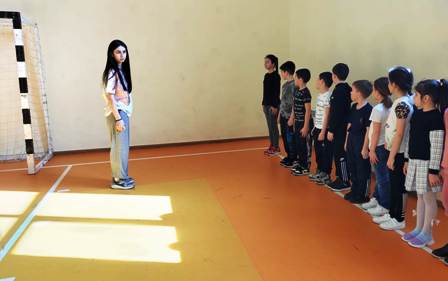 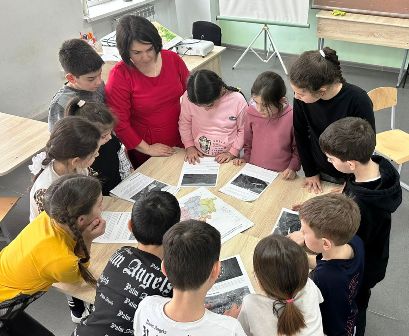 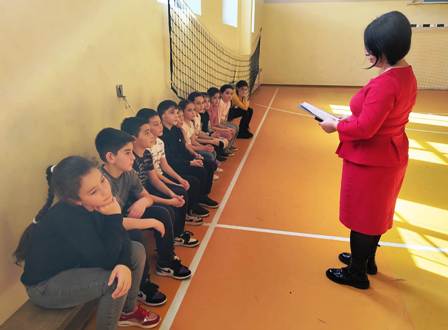 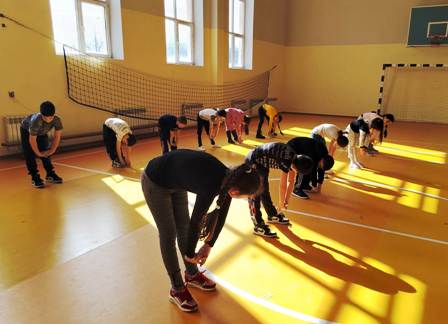 